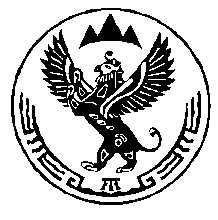 КОМИТЕТ ВЕТЕРИНАРИИ С ГОСВЕТИНСПЕКЦИЕЙ     РЕСПУБЛИКИ АЛТАЙП Р И К А З«____» ________ 2020 год                                                                          № _____г. Горно-АлтайскО внесении изменения в приказ Комитета ветеринарии с Госветинспекцией Республики Алтай от 8 мая 2020 года № 143-ПВ соответствии с Положением о Комитете ветеринарии с Госветинспекцией Республики Алтай, утвержденным постановлением Правительства Республики Алтай от 7 мая 2020 года № 161, Правилами организации деятельности приютов для животных и установления норм содержания животных в них на территории Республики Алтай, утвержденных приказом Комитета ветеринарии с Госветинспекцией Республики Алтай от 1 апреля 2020 года № 112-П, п р и к а з ы в а ю:1. В пункте 1 приказа Комитета ветеринарии с Госветинспекцией Республики Алтай от 8 мая 2020 года № 143-П «Об утверждении нормативов средней стоимости услуг по осуществлению отдельных государственных полномочий Республики Алтай по организации мероприятий при осуществлении деятельности по обращению с животными без владельцев на территории Республики Алтай» (официальный портал Республики Алтай в сети «Интернет»: www.altai-republic.ru, 2020, май), слова «(в сутки)» заменить словами «(календарный день)».2. Старшему инспектору-делопроизводителю обеспечить доведение настоящего Приказа до муниципальных образований в Республике Алтай.3. Разместить настоящий Приказ на официальном сайте Комитета в информационно-телекоммуникационной сети Интернет.4. Контроль за исполнением настоящего Приказа оставляю за собой.Председатель                                                                              А.П. Тодошев